Hei “rehtorin nimi”! 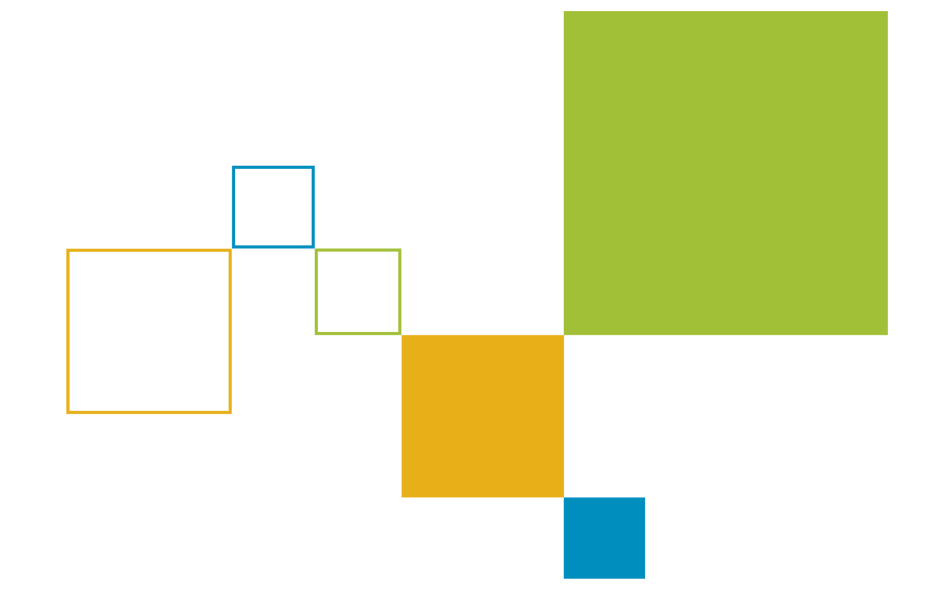 Miten voisimme kehittää vanhempien ja koulun välistä yhteistyötä meidän koulussamme?   Suomen Vanhempainliitto on tehnyt kouluille työkalun kodin ja koulun yhteistyön kehittämiseen. Kymmenen askelta kohti toimivaa kodin ja koulun yhteistyötä -työkalu auttaa pohtimaan yhteistyön kehittämisen tarpeita ja ottamaan askelia kohti entistä toimivampaa kodin ja koulun yhteistyötä. Vanhempainliitto on valmistellut työkalun yhteistyössä Opetushallituksen sekä Förbundet Hem och Skolan kanssa. Työkalu on vapaasti koulujen käytettävissä, ja sitä on helppo käyttää. Työkalun avulla käydään läpi kodin ja koulun yhteistyön keskeiset teemat. Lopuksi kootaan kehittämistarpeet omassa koulussa ja tehdään suunnitelma niiden toteuttamiseksi. Henkilökunnan lisäksi kehittämiseen on tärkeä kutsua mukaan vanhemmat sekä osallistaa myös koulun oppilaita.  Vanhempainyhdistyksen toimijoina meistä olisi hyvä pohtia, miten voisimme hyödyntää ja käyttää tätä työkalua kehittäessämme kodin ja koulun yhteistyötä meidän koulussamme. 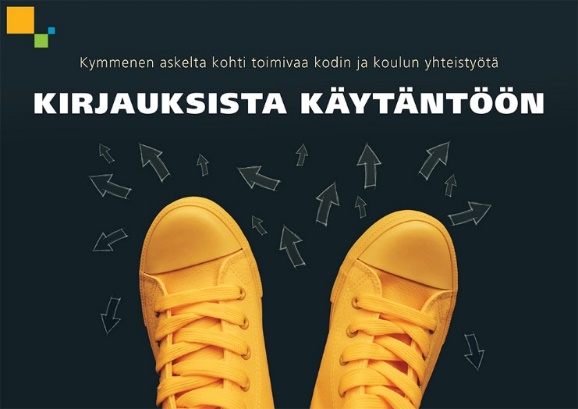 Toivomme yhteistä keskustelua koulun väen kanssa siitä, miten me vanhemmat voisimme olla entistä vahvempi voimavara kouluyhteisössämme ja miten eri tavoin voisimme osallistua koulun toimintaan. Vanhempainliittokin kannustaa tällaiseen yhteistyöhön. Tehdään yhdessä työtä meidän koulun oppilaiden parhaaksi! Yhteistyöterveisin VANHEMPAINYHDISTYKSEN NIMI Maija Meikäläinen, puheenjohtaja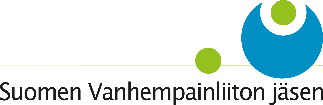 Kymmenen askelta kohti toimivaa kodin ja koulun yhteistyötä – kirjauksista käytäntöön aineisto on ladattavissa Vanhempainliiton verkkosivuilta osoitteessa: https://vanhempainliitto.fi/johtajalle/kymmenenaskelta